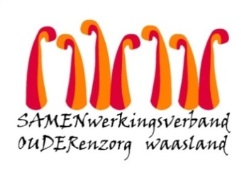 Nieuwsbrief wzc De Ark – 18 november 2020Beste familie, mantelzorger, Zoals aangekondigd werden gisteren 17 november de bewoners van afdeling de Nest getest.  Het is spijtig maar opnieuw is 1 bewoner en 1 medewerker besmet met covid-19.  De bewoner verhuist vandaag naar de cohorte afdeling in woonzorgcentrum Heilig Hart.  De medewerker blijft thuis in quarantaine.   Verloop van de screeningDe graan en de pluim: voorlopig  zijn hier geen testen meer nodig.  De bewoners blijven verder in bubbelisolatie. De nest: omdat er terug 1 bewoner besmet is volgt er een nieuwe herscreening maandag 23 november.De keuken:  1 medewerker is besmet met het coronavirus van uit de thuissituatie.  Vandaag worden alle keukenmedewerkers getest.Bezoekregeling de DuifHelaas zijn we genoodzaakt het bezoek op te schorten tot de resultaten van de screening maandag 23 november gekend zijn.  We blijven hopen dat we de kamerisolatie snel kunnen stopzetten.  Als de resultaten negatief zijn kunnen partners woensdag 25 november opnieuw langskomen.  Voor de vaste bezoeker is het eerstkomende bezoekmoment zondag 29 november. Was en boodschappenDinsdag 24 november kan de propere was gebracht of opgehaald worden tussen 14 en 16u: graag wel een seintje  aan de hoofdverpleegkundige zodat we deze kunnen klaarzetten: kelly.waterschoot@samenouder.be.Boodschappen die nodig zijn, kunnen ook dan ook gebracht worden.Videobellen Contacteer het paramedisch team voor een videocall met je familielid:Nest: anne-sophie.smet@samenouder.bePluim: annelies.groenwals@samenouder.beGraan: elke.flies@samenouder.beAarzel niet ons te contacteren bij vragen of bezorgdheden. Met vriendelijke groet,Els Van Verre
Dagelijks verantwoordelijke